第22课 梦回繁华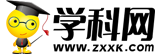 【基础训练】一、选择题1．下列加点字的注音有误的一项是（    ）A．匀称(chèn)      推崇（chóng）洨河(jiáo)          金蜣（qiāng）B．轩榭（xuān）    蔷薇(qiáng）防御（yù）          沉檀(tán)C．嶙峋（lín）     汴梁（biàn）伧俗（cāng）        驻足（zhù）D．镂空（lòu）     料峭（qiào）喧嚣（xiāo）        跋涉（bá）2．下列句子没有运用比喻的修辞手法的一项是（）A．整个长卷犹如一部乐章，由慢板、柔板，逐渐进入快板、紧板，转而进入尾声，留下无尽的回味。B．汴河上有一座规模宏敞的拱桥，其桥无柱，以巨木虚架而成，结构精美，宛如飞虹。C．有一只小船从苇塘里撑出来，在淀里，像一片苇叶。D．桥上呼应相接，岸边挥臂助阵，过往行人聚集在桥头围观。3．根据语段内容，对画线病句的修改正确的一项是（）素有“明代《清明上河图》”之称的国宝级画卷《南都繁会图》，淋漓尽致地展现了明朝永乐年间都城的繁盛景象。据悉，该图作为国家一级文物被国家博物院馆藏，从未正式整体亮相过。《1699·桃花扇》剧组辗转得到了《南都繁会图》的图片使用权，从而得以把《南都繁会图》作为舞台背景。通过灯光变化，使画中明代秦淮两岸、南京城内的风光再度得以全面的展示，美轮美奂。A．使画中明代秦淮两岸、南京城内的风光得以充分展示B．画中明代秦淮两岸、南京城内的风光再度得以全面展示C．秦淮两岸、南京城内的风光再度得以全面展示D．画中明代秦淮两岸、南京城内的风光得以充分展示4．下列句子中有错别字的一项是（）A．《清明上河图》采用了中国传统绘画特有的手卷形式，以移动的视点摄取对象。B．那正是北宋统治者在覆灭之前大造盛世假象，以此掩盖内忧外患的时期。C．树木新发的枝芽，调节了画面的色彩和蔬密，表现出北国早春的气息。D．整个长卷犹如一部乐章，由慢板、柔板，逐渐进入快板、紧板，转而进入尾声，留下无尽的回味。5．下列加点字的注音有误的一项是（）A．汴梁（biàn）   料峭（qiào）    沉檀（tán）B．跋涉（bá）     舳舻（zhú）     遒劲（qiújìn）C．翰林（hàn）    覆灭（fù）      擅长（shàn）D．簇拥（cù）     田畴（chóu）    岔道（chà）6．小明顺利地考上了理想的大学。对此，下列表达不得体的一项是A．小明发微信给老师：“老师：我考上大学了，感谢恩师多年的栽培。”B．小明父亲发短信向亲朋报喜：“犬子顺利考上大学，多谢大家关心!”C．小明对前来祝贺的李叔叔说：“叔叔，您的到来使我家蓬荜生辉。”D．好朋友王勇对小明说：“恭喜你，改天我一定莅临你家当面祝贺。”7．下列语段中加点字的读音完全正确的一项是（  ）疏林薄雾，农舍田畴，春寒料峭，赶集的乡人驱赶着往城内送炭的毛驴驮队。在进入大道的岔道上，是众多仆从簇拥的轿乘队伍，从插满柳枝的轿顶可知是踏青扫墓归来的权贵。近处小路上骑驴而行的则是长途跋涉的行旅。A．báo  chóu  chà  zùB．bó   shòu  chá  cùC．báo  shóu  chà  zùD．bó   chóu  chà  cù8．下列句子中加点的成语使用有误的一项是（）A．那些门和窗尽量工细而决不庸俗，即使简朴而别具匠心。B．苏州园林栽种和修剪树木也着眼在画意。高树与低树俯仰生姿。C．马可•波罗说卢沟桥是世界上独一无二的。D．桥的设计完全合乎科学原理，施工技术更是美轮美奂。9．下列说法有误的一项是（   ）A．《梦回繁华》是介绍《清明上河图》这一国宝级画作的。B．张择端的《清明上河图》是南宋风俗画作品中最具代表性的一幅。C．课文中大量的四字短语，不仅概括力强，且使文章的语言典雅而富有韵味。D．本文对《清明上河图》介绍得条理分明、细腻具体，并且挖掘出画面背后的社会历史内涵，难能可贵。10．下列词语书写完全正确的一项是（   ）A．田筹    行旅    修面整容    疏林薄雾B．宏敞    摄取    内忧外患    逆水行驶C．城郭    酒肆    无遐一顾    无所不备D．御下    槽船    繁而不乱    结构严谨11．下列加点字的注音完全正确的一项是（   ）A．汴京（biàn）    绢本（juàn）    翰林（hàn）     题跋（bō）B．衣冠（guān）    遒劲（jìn）     摄取（shè）     桅杆（wéi）C．擅长（shàn）    料峭（qiào）    踏青（tà）      簇拥（cù）D．枢纽（shū）     沉檀（tán）     纤夫（xiān）    岔道（chà）12．下列句子中加点成语使用不恰当的一项是A．《清明上河图》里的那些人物惟妙惟肖，看到此画的人无不连连赞叹画家张择端精湛的技艺。B．我们要因地制宜，扬长避短，利用当地资源发展商品经济。C．第五届遂宁观音湖荷花节开幕了，圣莲岛上的人们摩肩接踵，好一派热闹的景象！D．这位女歌手有着天籁般的歌喉，她一开口，声音入木三分，赢得了观众们的掌声。13．阅读下面的文字，回答问题。它不是一般热闹场面的记录，而是通过对各阶层人物活动的生动描绘，深刻地揭示出这一特定历史时期的社会生活状况。画中丰富的内容，有着文字无法取代的历史价值，在艺术表现的同时，也是为12世纪中国城市生活状况留下的重要形象资料。下列各项中表述有误的一项是（  ）A．“它不是一般热闹场面的记录”中，“热闹场面的记录”这个短语是偏正短语。B．“画中丰富的内容，有着文字无法取代的历史价值”一句中，“丰富”是形容词。C．“也是为12世纪中国城市生活状况留下的重要形象资料”一句中，宾语为“资料”。D．“它不是一般热闹场面的记录，而是通过对各阶层人物活动的生动描绘，深刻地揭示出这一特定历史时期的社会生活状况。”这个句子是选择关系的复句。14．下列各句中加点词语书写完全正确的一项是（  ）A．据后代文人考订，《清明上河图》可能作于政和至宜和年间（1111-1125）。那正是北宋统治者在覆灭之前大造盛世假象，以此掩盖内忧外患的时期。B．树木新发的枝芽，调节了画面的色彩和蔬密，表现出北国早春的气息。画面中段是汴河两岸的繁华情景。C．汴河是当时南北交通的孔道，也是北宋王朝国家漕运的枢纽。巨大的漕船，舶舫相接，忙碌的船工从停泊在河边的粮船上泄下沉重的粮包。D．全图内容庞大，却繁而不乱，长而不冗，段落清淅，结构严谨。15．下列句子中没有错别字的一项是（   ）A．宏敞  踏青  严谨  一应具全B．纵横  岔道  拓展  无遐一顾C．汴粱  香烛  田畴  摩肩接踵D．覆灭  卒年  严谨  疏林薄雾16．下列加点字的注音全部正确的一项是（   ）A．徽宗（wēi）     题跋（bá）      酒肆（sì）B．摄取（shè）     遒劲（jìn）     纤夫（qiàn）C．舳舻（zhú）     枢纽（shū）     漕运（cáo）D．停泊（pō）      簇拥（cù）      沉檀（tán）第II卷（非选择题）请点击修改第II卷的文字说明二、填空题17．判断下面句子的语气。（1）我走了，到那边来信！（____）（2）我要高声赞美白杨树！（____）（3）我们休息一会儿吧。（____）（4）不能停留！（____）三、现代文阅读阅读下文，完成下面小题。梦回繁华毛宁①北宋时期，商业手工业迅速发展，城市布局打破了坊与市的严格界限，出现空前的繁荣局面，北宋汴梁商业繁盛，除贵族聚集外，还住有大量的商人、手工业者和市民，城市的文化生活也十分活跃。由此，绘画的题材范围在反映现实生活方面得到了极大的拓展，从唐代以描绘重大历史事件和贵族生活为主，扩展到描绘城乡市井平民生活的各个方面。②张择端的《清明上河图》便是北宋风俗画作品中最具代表性的一幅。张择端，主要活动于北宋末年至南宋初年，生卒年不详，山东东武人，字正道，又字文友。幼读书游学于汴京，徽宗朝进入翰林，据张著题跋，“后习绘画”，擅长界画，工舟车、人物、市井、城郭，自成一家。除《清明上河图》外，还有《西湖争标图》相传为他所画。据后代文人考订，《清明上河图》可能作于正和至宣和年间（1111—1125）。那正是北宋统治者在覆灭之前大造盛世假象，以此掩盖内忧外患的时期。建炎之后，南渡的北宋遗民怀念故土，在他们眼中，这幅图卷必有其特殊的意义，正是他们回首故土、梦回繁华的写照。透过此一观念来审视这副千古名作，我们会发觉那隐藏于繁华背后的心情。③张择端画的《清明上河图》，绢本，设色，纵24.8厘米，横528.7厘米。作品描绘了京城汴梁从城郊、汴河到城内街市的繁华景象。整个长卷犹如一部乐章，由慢板、柔板，逐渐进入快板、紧板，转而进入尾声，留下无尽的回味。④画面开卷处描绘的是汴京近郊的风光。疏林薄雾，农舍田畴，春寒料峭，赶集的乡人驱赶着往城内送炭的毛驴驮队。在进入大道的岔道上，是众多仆从簇拥的轿乘队伍，从插满柳枝的轿顶可知是踏青扫墓归来的权贵。近处小路上骑驴而行的则是长途跋涉的行旅。树木新发的枝芽，调节了画面的色彩和疏密，表现出北国早春的气息。画面中段是汴河两岸的繁华情景。汴河是当时南北交通的孔道，也是北宋王朝国家漕运的枢纽。巨大的漕船，舳舻相接，忙碌的船工从停泊在河边的粮船上卸下沉重的粮包，纤夫们拖着船逆水行驶，一片繁忙景象。汴河上有一座规模宏敞的拱桥，其桥无柱，以巨木虚架而成，结构精美，宛如飞虹。桥的两端紧连着街市，车水马龙，热闹非凡。一艘准备驶过拱桥的巨大漕船的细节描绘，一直为人们所称道：船正在放倒桅杆准备过桥，船夫们呼唤叫喊，握篙盘索。桥上呼应相接，岸边挥臂助阵，过往行人聚集在桥头围观。而那些赶脚、推车、挑担的人们，却无暇一顾。这紧张的一幕，成为全画的一个高潮。后段描写汴梁市区的街道。在高大雄伟的城楼两侧，街道纵横，房屋林立，茶坊、酒肆、脚店、肉铺、寺观、公厕等，一应俱全。各类店铺经营着罗帛布匹、沉檀香料、香烛纸马。另有医药门诊、大车修理、看相算命、修面整容，应有尽有。街上行人摩肩接踵，络绎不绝，士农工商，男女老少，各行各业，无所不备。⑤《清明上河图》采用了中国传统绘画特有的手卷形式，以移动的视点摄取对象。全图内容庞大，却繁而不乱，长而不冗，段落清晰，结构严谨。画中人物有五百多个，形态各异。采用兼工带写的手法，线条遒劲，笔法灵动，有别于一般的界画。《清明上河图》是一幅写实性很强的作品，画中所绘景物，与文献中有关汴梁的记载基本一致。《东京梦华录》中所记述的街巷、酒楼、饮食果子，以及“天晓诸人入市”“诸色杂卖”等，都能在这画面中找到生动的图释。画中的“孙羊店”“脚店”等，与《东京梦华录》中所记的“曹婆婆肉饼”“正店七十二户……其余皆谓之脚店”等，无有不符。画面细节的刻画也十分真实，如桥梁的结构，车马的样式，人物的衣冠服饰，各行各业人员的活动，皆细致入微。它不是一般热闹场面的记录，而是通过对各阶层人物活动的生动描绘，深刻地揭示出这一特定历史时期的社会生活状况。画中丰富的内容，有着文字无法取代的历史价值，在艺术表现的同时，也是为12世纪中国城市生活状况留下的重要形象资料。18．作者主要按照什么说明顺序来介绍《清明上河图》这幅画作的主体内容的?请结合文章具体说明。19．文中划线句运用了什么说明方法?有什么作用?20．“除《清明上河图》外，还有《西湖争标图》相传为他所画”中的“相传”一词能否删去?为什么?21．作者在描绘《清明上河图》的画面时，使用了大量的四字短语，这样写的好处是什么?阅读《梦回繁华》，完成下面小题梦回繁华毛宁①北宋时期，商业手工业迅速发展，城市布局打破了坊与市的严格界限，出现空前的繁荣局面，北宋汴梁商业繁盛，除贵族聚集外，还住有大量的商人、手工业者和市民，城市的文化生活也十分活跃。由此，绘画的题材范围在反映现实生活方面得到了极大的拓展，从唐代以描绘重大历史事件和贵族生活为主扩展到描绘城乡市井平民生活的各个方面。张择端的《清明上河图》便是北宋风俗画作品中最具代表性的一幅。②张择端主要活动于北宋末年至南宋初年，生卒年不详，山东东武人，字正道，又字文友，幼读书游学于汴京，徽宗朝进入翰林，据张骤提拔，后习绘画，擅长界画，工舟车、人物、市井、城郭，皆自成一家。除清明上河图外，还有《西湖争标图》相传为他所画。据后代文人考订，清明上河图可能作于正和至宣和年间，那正是北宋统治者在覆灭之前大造盛世假象，以此掩盖内忧外患的时期，建言之后，南渡的北宋移民怀念故土，在他们眼中这副图卷必有其特殊的意义，正是他们回首故土，梦回繁华的写照。透过此一观念来审这副千古名作，我们会发觉那隐藏于繁华背后的心情。③张择端画的清明上河图，绢本设色，纵25.5厘米，横525厘米。作品描绘了京城汴梁从从城效、汴河到城内街市的繁华景象。整个长卷犹如一部乐，有慢板、柔板逐渐进入快板、紧板，转而进入尾声，留下无尽的回味。④画面开卷处描绘的是汴京近郊的风光，疏林薄雾，农舍田畴，春寒料峭，赶集的乡人驱赶着往城内送炭的毛驴团队。在进入大道的岔道上，是众多仆从簇拥的较长队伍，从插满柳枝的轿顶可知，是踏青扫墓归来的权贵，近处小路上，骑驴而行的则是长途跋涉的行旅。树木新发的枝芽，调节了画面的色彩和疏密，表现出北国早春的气息，画面中段是汴河两岸的繁华情景，汴河是当时南北交通的孔道，也是北宋王朝国家漕运的枢纽。巨大的漕船，舳舻相接，忙碌的船工从停泊在河边的粮床上卸下沉重的粮包，纤夫们拖着船，逆水行驶，一片繁忙景象。汴河上有一座规模宏敞的拱桥，以巨木虚架而成，结构精美，宛如飞虹。桥的两端紧连着街市，车水马龙，热闹非凡。一艘准备驶过拱桥的巨大漕船的细节描绘一直为人们所称道。船正在放倒桅杆，准备过桥，船夫们呼唤叫喊，握篙盘索，桥上呼应相接，岸边挥臂助阵，过往行人聚集在桥头围观，而那些赶脚、推车、挑担的人们却无暇一顾，这紧张的一幕成为全画的一个高潮。后段描写汴梁市区的街道。在高大雄伟的城楼两侧，街道纵横，房屋林立，茶坊、酒肆、脚店、肉铺、寺观、公厕等，一应俱全。各类店铺经营着罗帛布匹、沉檀香料、香烛纸马，另有医药门诊、大车修理、看相算命、修面整容，应有尽有；街上，行人摩肩接踵，络绎不绝，士农工商、男女老少、各行各业，无所不备。⑤《清明上河图》采用了中国传统绘画特有的手卷形式，以移动的试点摄取对象，全图内容庞大却繁而不乱，长而不肿，段落清晰，结构严谨；画中人物达500之多，形态各异。采用兼工带写的手法，线条遒劲，笔法灵动，有别于一般的界画。清明上河图是一副写实性很强的作品，画中所绘景物与文献中有关汴梁的记载基本一致。《东京梦华录》中所记述的街巷、酒楼、饮食果子、以及“天晓诸人入市”“诸色杂卖”等都能在这画面中找到生动的图示。画中的“孙阳店”“脚店”等与《东京梦华录》中所记的“曹婆婆皱饼”“正店七十二户……其余皆谓之脚店”等，无有不符。画面细节的刻画也十分真实，如桥梁的结构、车马的样式、人物的衣冠服饰、各行各业人员的活动，皆细致入微。它不是一般热闹场面的记录，而是通过对各阶层人物活动的生动描绘，深刻地揭示出这一特定历史时期的社会生活状况。画中丰富的内容有着文字无法取代的历史价值，在艺术表现的同时，也是为12世纪中国城市的生活状况留下的重要形象资料。22．选文介绍的对象是什么？主要特征有哪些（至少写出三个特点）？23．就全文来说，选文使用了什么说明顺序？请具体分析。24．选文主要运用了哪些说明方法？请例举出一例，说明运用这一说明方法的作用。25．文末提及“画中丰富的内容有着文字无法取代的历史价值”，请结合《清明上河图》的内容，谈谈你认为《清明上河图》的历史价值何在？阅读《梦回繁华》选段，完成小题。①张择端画的清明上河图，绢本，设色，纵24.8厘米，横 528.7厘米。作品描绘了都城汴京从城郊、汴河到城内街市的繁华景象。整个长卷犹如一部乐章，有慢板、柔板，逐渐进入快板、紧板，转而进入尾声，留下无尽的回味。②画面开卷处描绘的是汴京近郊的风光，疏林薄雾，农舍田畴，春寒料峭，赶集的乡人驱赶着往城内送炭的毛驴团队……画面中段是汴河两岸的繁华情景，汴河是当时南北交通的孔道，也是北宋王朝国家漕运的枢纽。巨大的漕船，轴鲈相接，忙碌的船工从停泊在河边的粮床上卸下沉重的粮包，纤夫们拖着船，逆水行驶，一片繁忙景象。汴河上有一座规模宏敞的拱桥，其桥无柱，以巨木虚架而成，结构精美，宛如飞虹。桥的两端紧连着街市，车水马龙，热闹非凡。一艘准备驶过拱桥的巨大漕船的细节描绘，一直为人们所称道:船正在放倒桅杆准备过桥，船夫们呼唤叫喊，握篙盘索，桥上呼应相接，岸边挥臂助阵，过往行人聚集在桥头围观……后段描写汴梁市区的街道。在高大雄伟的城楼两侧，街道纵横，房屋林立，茶坊、酒肆、脚店、肉铺、寺观、公厕等一应俱全。26．下列有关选段的结构内容概述，说法错误的一项是（   ）A．第①段总写《清明上河图》这幅画卷的特点及内容。B．第②段分三个方面具体介绍画面内容，突出其都城汴京的繁华景象。C．第①段与第②段结构上是递进关系；第②描绘《清明上河图》更进一层。D．《清明上河图》描绘的是各阶层人民的生活状况，也是北宋时期的经济写照。27．下列有关选段说明性文本知识的分析，不正确的一项是（   ）A．第①段主要运用了举例作子和作比较的说明方法。B．第②段主要采用了摹状貌、打比方的说明方法。C．从第②段的关键词看，说明顺序是空间顺序，而不是逻辑顺序。D．选段的说明语言大多采用了生动说明，使说明对象形象有韵味。28．选段第①段和《中国石拱桥》第一段相比，你一定会发现不少相似之处，请你简要概括出三点。石拱桥的桥网成弧形，就像虹。古代神话里说，雨后彩虹是“人间天上的桥”，通过彩虹就能上天。我国的诗人爱把拱桥比作虹，说拱桥是“卧虹”“飞虹”，把水上拱桥形容为“长虹卧波”。《中国石拱桥》（1）______________（2）______________（3）______________阅读下文，回答问题。摩耶之艺魂冯骥才①摩耶精舍在台北的正北面，毗邻台北故宫博物院，面朝一条从山林深处潺潺而来的溪水。一边是儒雅的人文，一边是天然的山水。大千先生的故居貌不惊人，一座朴素的门楼静静地立在一条弯弯曲曲上坡的小道边，倘若门楣上不是悬挂着台静农题写的“摩耶精舍”的墨漆木匾，谁知这是一代大师的故居？②摩耶精舍是大千先生为自己“创作”的作品。他把一座别出心裁的双层楼式四合院放在这块土地的中间。前后有花园，中间也有花园。前园很小，植松栽竹，引溪为池，大小锦鲤，游戏其间；房子中间还有小园，立石栽花，曲廊环绕，可边走边赏。至于后园与前边的园子就大不一样了。来到这里，视野与襟怀都好像突然敞开，满园绿色似与外边的山林相连。大千先生还在园中高处搭了两座小亭，以原木为柱，棕榈叶做顶，得以坐观山色溪光晨晖暮霭林木飞鸟。③这后园一定是大千先生心灵徜徉之地。在园林的营造上，大千先生一任天然，稍加修整而已，好似他的泼墨山水。园内的地面依从天然高低，开辟小径蜿蜒其间；草木全凭野生野长，只选取少许怪木奇花栽种其中；水池则利用地上原有的石坑，凿沟渠引山泉注入其内。院中有一长条木椅，式样奇特，靠背球样地隆起，背靠上去很是舒服。他每作画时间长，便来院中坐在这椅子上，一边歇背一边赏树观山，吸纳天地之气。④细细琢磨，大千先生这后花园构思真是极妙。矮矮的围墙外是一片自然的天地，园内园外大气贯通，合为一体。房子里边也一样融入了这天地的生气与自然的野趣，到处陈放他喜好的怪木奇石，一排挂在墙上的手杖全是山间的老枝、古藤、长荆、修竹，根根都带着大自然生命的情致和美感。这情致与美感到了他的画上，一定就是绝妙山水了。⑤摩耶精舍是大千先生精神的巢和心灵的床。这里既没有鄙俗的器物与艳俗的色彩，也不见世俗的享乐和物欲的张扬，更不是名利的展厅与文化的秀场，而是无时无处不体现着——对大自然和艺术本身真率的崇拜与神往。这就更使我明白了上世纪四十年代初，在中国画坛如日中天的大千先生，为什么会忽然远赴大西北的敦煌，举着油灯去临摹幽暗洞窟中那些被历史忘却的千年壁画了。⑥现在，我们把敦煌的大千先生与这里的大千先生合在一起，就认识到了一位大师的精神之本，也就更深刻地认识到他的艺术之魂，这便是故居的意义。29．作者在重点介绍后花园之前，为什么还要用简洁的笔墨介绍前园和中园？30．作者认为“这后园一定是大千先生心灵徜徉之地”，那么，请概要说说后花园“景”与“物”的构思理念是什么？31．细读第⑤段中画横线的句子，从原文中选4个字精要概括张大千先生上世纪四十年代初主要做了一项什么工作。32．你认为张大千先生的精神之本和艺术之魂究竟是什么？（用原文回答）阅读下面文本，完成下列各题。梦回繁华毛宁北宋时期，商业手工业迅速发展，城市布局打破了坊与市的严格界限，出现空前的繁荣局面，北宋汴梁商业繁盛，除贵族聚集外，还住有大量的商人、手工业者和市民，城市的文化生活也十分活跃。由此，绘画的题材范围在反映现实生活方面得到了极大的拓展，从唐代以描绘重大历史事件和贵族生活为主扩展到描绘城乡市井平民生活的各个方面。张择端的《清明上河图》便是北宋风俗画作品中最具代表性的一幅。张择端，主要活动于北宋末年至南宋初年，生卒年不详，山东东武人，字正道，又字文友。幼读书游学于汴京，徽宗朝进入翰林，据张著题跋，“后习绘画”，擅长界画，工舟车、人物、市街、城郭，自成一家。除《清明上河图》外，还有《西湖争标图》相传为他所画。据后代文人考订，《清明上河图》可能作于政和至宣和年间（1111—1125）。那正是北宋统治者在覆灭之前大造盛世假象，以此掩盖内忧外患的时期。建炎之后，南渡的北宋移民怀念故土，在他们眼中，这幅图卷必有其特殊的意义，正是他们回首故土、梦回繁华的写照。透过此一观念来审视这幅千古名作，我们会发觉那隐藏于繁华背后的心情。张择端画的《清明上河图》，绢本，设色，纵24.8厘米，横528.7厘米。作品描绘了京城汴梁从城郊、汴河到城内街市的繁华景象。整个长卷犹如一部乐章，由慢板、柔板，逐渐进入快板、紧板，转而进入尾声，留下无尽的回味。画面开卷处描绘的是汴京近郊的风光。疏林薄雾，农舍田畴，春寒料峭，赶集的乡人驱赶着往城内送炭的毛驴驮队。在进入大道的岔道上，是众多仆从簇拥的轿乘队伍，从插满柳枝的轿顶可知是踏青扫墓归来的权贵。近处小路上骑驴而行的则是长途跋涉的行旅。树木新发的枝芽，调节了画面的色彩和疏密，表现出北国早春的气息。画面中段是汴河两岸的繁华情景。汴河是当时南北交通的孔道，也是北宋王朝国家漕运的枢纽。巨大的漕船，舳舻相接，忙碌的船工从停泊在河边的粮船上卸下沉重的粮包，纤夫们拖着船逆水行驶，一片繁忙景象。汴河上有一座规模宏敞的拱桥，其桥无柱，以巨木虚架而成，结构精美，宛如飞虹。桥的两端紧连着街市，车水马龙，热闹非凡。一艘准备驶过拱桥的巨大漕船的细节描绘，一直为人们所称道：船正在放倒桅杆准备过桥，船夫们呼唤叫喊，握篙盘索。桥上呼应相接，岸边挥臂助阵，过往行人聚集在桥头围观，而那些赶脚、推车、挑担的人们，却无暇一顾。这紧张的一幕，成为全画的一个高潮。后段描写汴梁市区的街道。在高大雄伟的城楼两侧，街道纵横，房屋林立，茶坊、酒肆、脚店、肉铺、寺观、公厕等一应俱全。各类店铺经营着罗锦布匹、沉檀香料、香烛纸马。另有医药门诊、大车修理、看相算命、修面整容，应有尽有。街上行人摩肩接踵，络绎不绝，士农工商，男女老少，各行各业，无所不备。《清明上河图》采用了中国传统绘画特有的手卷形式，以移动的视点摄取对象。全图内容庞大，却繁而不乱，长而不冗，段落清晰，结构严谨。画中人物有五百多个，形态各异。采用兼工带写的手法，线条遒劲，笔法灵动，有别于一般的界画。《清明上河图》是一幅写实性很强的作品，画中所绘景物，与文献中有关汴梁的记载基本一致。《东京梦华录》中所记述的街巷、酒楼、饮食果子，以及“天晓诸人入市”“诸色杂卖”等，都能在这画面中找到生动的图释。画中的“孙羊店”“脚店”等，与《东京梦华录》中所记的“曹婆婆肉饼”“正店七十二户……其余皆谓之脚店”等，无有不符。画面细节的刻画也十分真实，如桥梁的结构，车马的样式，人物的衣冠服饰，各行各业人员的活动，皆细致入微。它不是一般热闹场面的记录，而是通过对各阶层人物活动的生动描绘，深刻地揭示出这一特定历史时期的社会生活状况。画中丰富的内容有着文字无法取代的历史价值，在艺术表现的同时，也是为12世纪中国城市生活状况留下的重要形象资料。33．请找出本文的说明对象并概括其主要特征。34．课文使用了什么说明顺序？这样写有什么好处？35．判断下列句子使用的说明方法，并说出其作用。①张择端画的《清明上河图》，绢本，设色，纵24.8厘米，横528.7厘米。②画中的“孙羊店”“脚店”等，与《东京梦华录》中所记的“曹婆婆肉饼”“正店七十二户……其余皆谓之脚店”等，无有不符。36．第三段最后一句画线句子运用了什么修辞手法？有什么作用？37．本文以“梦回繁华”为题的内涵是什么？精舍一脉天地气，艺苑常驻大千魂。摩耶之艺魂冯骥才①摩耶精舍在台北的正北面，毗邻台北故宫博物院，面朝一条从山林深处潺潺而来的溪水。一边是儒雅的人文，一边是天然的山水。大千先生的故居貌不惊人，一座朴素的门楼静静地立在一条弯弯曲曲上坡的小道边，倘若门楣上不是悬挂着台静农题写的“摩耶精舍”的墨漆木匾，谁知这是一代大师的故居？②摩耶精舍是大千先生为自己“创作”的作品。他把一座别出心裁的双层楼式四合院放在这块土地的中间。前后有花园，中间也有花园。前园很小，植松栽竹，引溪为池，大小锦鲤，游戏其间；房子中间还有小园，立石栽花，曲廊环绕，可边走边赏。至于后园与前边的园子就大不一样了。来到这里，视野与襟怀都好像突然敞开，满园绿色似与外边的山林相连。大千先生还在园中高处搭了两座小亭，以原木为柱，棕榈叶做顶，得以坐观山色溪光晨晖暮霭林木飞鸟。③这后园一定是大千先生心灵徜徉之地。在园林的营造上，大千先生一任天然，稍加修整而已，好似他的泼墨山水。园内的地面依从天然高低，开辟小径蜿蜒其间；草木全凭野生野长，只选取少许怪木奇花栽种其中；水池则利用地上原有的石坑，凿沟渠引山泉注入其内。院中有一长条木椅，式样奇特，靠背球样地隆起，背靠上去很是舒服。他每作画时间长，便来院中坐在这椅子上，一边歇背一边赏树观山，吸纳天地之气。④细细琢磨，大千先生这后花园构思真是极妙。矮矮的围墙外是一片自然的天地，园内园外大气贯通，合为一体。房子里边也一样融入了这天地的生气与自然的野趣，到处陈放他喜好的怪木奇石，一排挂在墙上的手杖全是山间的老枝、古藤、长荆、修竹，根根都带着大自然生命的情致和美感。这情致与美感到了他的画上，一定就是绝妙山水了。⑤摩耶精舍是大千先生精神的巢和心灵的床。这里既没有鄙俗的器物与艳俗的色彩，也不见世俗的享乐和物欲的张扬，更不是名利的展厅与文化的秀场，而是无时无处不体现着——对大自然和艺术本身真率的崇拜与神往。这就更使我明白了上世纪四十年代初，在中国画坛如日中天的大千先生，为什么会忽然远赴大西北的敦煌，举着油灯去临摹幽暗洞窟中那些被历史忘却的千年壁画了。⑥现在，我们把敦煌的大千先生与这里的大千先生合在一起，就认识到了一位大师的精神之本，也就更深刻地认识到他的艺术之魂，这便是故居的意义。——选自2011年《中国艺术报》38．作者在重点介绍后花园之前，为什么还要用简洁的笔墨介绍前园和中园？39．作者认为“这后园一定是大千先生心灵徜徉之地”，那么，请概要说说后花园“景”与“物”的构思理念是什么？40．细读第⑤自然段中画横线的句子，从原文中选4个字精要概括张大千先生上世纪四十年代初主要做了一项什么工作？张大千               。41．你认为张大千先生的精神之本和艺术之魂究竟是什么？（用原文回答）42．积累链接：请默写出吴均《山中杂诗》的后两句。阅读下面的文字，完成下列小题。梦回繁华毛宁①北宋时期，商业手工业迅速发展，城市布局打破了坊与市的严格界限，出现空前的繁荣局面，北宋汴梁商业繁盛，除贵族聚集外，还住有大量的商人、手工业者和市民，城市的文化生活也十分活跃。由此，绘画的题材范围在反映现实生活方面得到了极大的拓展，从唐代以描绘重大历史事件和贵族生活为主扩展到描绘城乡市井平民生活的各个方面。张择端的《清明上河图》便是北宋风俗画作品中最具代表性的一幅。②张择端主要活动于北宋末年至南宋初年，生卒年不详，山东东武人，字正道，又字文友，幼读书游学于汴京，徽宗朝进入翰林，据张骤提拔，“后习绘画”，擅长界画，工舟车、人物、市街、城郭，自成一家。除《清明上河图》外，还有《西湖争标图》相传为他所画。据后代文人考订，《清明上河图》可能作于政和至宣和年间（111-1125），那正是北宋统治者在覆灭之前大造盛世假象，以此掩盖内忧外患的时期，建言之后，南渡的北宋移民怀念故土，在他们眼中，这副图卷必有其特殊的意义，正是他们回首故土，梦回繁华的写照。透过此一观念来审视这副千古名作，我们会发觉那隐藏于繁华背后的心情。③张择端画的《清明上河图》，绢本，设色，纵24.8厘米，横528.7厘米。作品描绘了京城汴梁从从城效、汴河到城内街市的繁华景象。整个长卷犹如一部乐章，由慢板、柔板逐渐进入快板、紧板，转而进入尾声，留下无尽的回味。④画面开卷处描绘的是汴京近郊的风光。疏林薄雾，农舍田畴，春寒料峭，赶集的乡人驱赶着往城内送炭的毛驴团队。在进入大道的岔道上，是众多仆从簇拥的较乘队伍，从插满柳枝的轿顶可知是踏青扫墓归来的权贵，近处小路上骑驴而行的则是长途跋涉的行旅。树木新发的枝芽，调节了画面的色彩和疏密，表现出北国早春的气息。画面中段是汴河两岸的繁华情景。汴河是当时南北交通的孔道，也是北宋王朝国家漕运的枢纽。巨大的漕船，舳舻相接，忙碌的船工从停泊在河边的粮船上卸下沉重的粮包，纤夫们拖着船逆水行驶，一片繁忙景象。汴河上有一座规模宏敞的拱桥，以巨木虚架而成，结构精美，宛如飞虹。桥的两端紧连着街市，车水马龙，热闹非凡。一艘准备驶过拱桥的巨大漕船的细节描绘，一直为人们所称道：船正在放倒桅杆准备过桥，船夫们呼唤叫喊，握篙盘索，桥上呼应相接，岸边挥臂助阵，过往行人聚集在桥头围观。而那些赶脚、推车、挑担的人们，却无暇一顾，这紧张的一幕，成为全画的一个高潮。后段描写汴梁市区的街道。在高大雄伟的城楼两侧，街道纵横，房屋林立，茶坊、酒肆、脚店、肉铺、寺观、公厕等一应俱全。各类店铺经营着罗帛布匹、沉檀香料、香烛纸马，另有医药门诊、大车修理、看相算命、修面整容，应有尽有；街上，行人摩肩接踵，络绎不绝，士农工商、男女老少、各行各业，无所不备。⑤《清明上河图》采用了中国传统绘画特有的手卷形式，以移动的试点摄取对象。全图内容庞大，却繁而不乱，长而不冗，段落清晰，结构严谨。画中人物有五百多个，形态各异。采用兼工带写的手法，线条遒劲，笔法灵动，有别于一般的界画。《清明上河图》是一幅写实性很强的作品，画中所绘景物，与文献中有关汴梁的记载基本一致。《东京梦华录》中所记述的街巷、酒楼、饮食果子，以及“天晓诸人入市”“诸色杂卖”等，都能在这画面中找到生动的图释。画中的“孙阳店”“脚店”等，与《东京梦华录》中所记的“曹婆婆皱饼”“正店七十二户……其余皆谓之脚店”等，无有不符。画面细节的刻画也十分真实，如桥梁的结构，车马的样式、人物的衣冠服饰、各行各业人员的活动，皆细致入微。它不是一般热闹场面的记录，而是通过对各阶层人物活动的生动描绘，深刻地揭示出这一特定历史时期的社会生活状况。画中丰富的内容，有着文字无法取代的历史价值，在艺术表现的同时，也是为12世纪中国城市的生活状况留下的重要形象资料。43．本文围绕《清明上河图》，介绍了哪些方面的内容？44．细读选文第四段，作者是按照怎样的顺序有条不紊地进行介绍的？请找出相关语句加予说明。45．文章使用了列数字、引用、打比方等多种说明方法，试举一例分析其表达效果。46．“除《清明上河图》外，还有《西湖争标图》相传为他所画”中的“相传”一词能否删去，为什么？阅读下面文章，完成问题。《清明上河图》中埋藏的科技秘密（节选）曾筱琳①看过《清明上河图》的人对画面正中的一座拱桥都不会陌生。桥上接踵的人流，桥下畅通的船只，一派热闹非凡的城市生活图景扑面而来。②在古代，大多数拱桥都是石头做的。这个原理不难理解，因为桥面所受的压力会转化分散到桥身两侧，最后作用到两边的地基上，所以，这就要求拱桥两边的基础非常扎实，材料的抗压能力强，而石头刚好可以满足这个条件。③其实在人类历史上，除了石头之外，木材也是建造桥梁最原始的材料之一。相比石头，木材拥有重量轻、抗震性能好、加工方便等优势。最早的木桥是以独木桥的形式出现的，即在水上或峡谷两端搭设一根简单的木头，如今，在许多小河上我们还能着到这种形式简易的桥梁。④那么，能不能效仿石拱桥，也用木头造出这种形态美观的木拱桥呢？显然，如果接照建石拱桥的原理修建木拱桥，那桥估计刚建好没多久就塌了。毕竟，要比结实和抗压能力，木实实在没什么竞争优势。可是，《清明上河图》中这座拱桥恰恰就是用木头做的。难道这是张择端自己凭空臆想出来的吗？⑤据历史资料记载，中国的第一座木拱桥起源于北宋。最早的文献记载如《宋会要》中所说的“北宋天禧元年正月，罢修汴河无脚桥”。《续资治通鉴长编》也记载：“桥柱坏舟，遂献无脚桥式，编木为之，钉贯其中。”⑥而文中所描述的中国第一座“编木为之”的“无脚桥”，也正是《清明上河图》中展示的这座造型独特，犹如一弯长虹的汴河虹桥！⑦那么，汴河木拱桥又是如何建造的呢？《渑水燕谈录》中用“取大木数十相贯，架为飞桥”简单描述了虹桥的桥梁结构。而后来通过建筑学家和桥梁学家的分析研究发现，汴河虹桥的营造技艺非常科学，其结构精密而巧妙。从整体上看，虹桥的主拱由两个系统组成，它们通过横梁交叉搭置、相互承托，形成了拱形的整体结构，并通过拱上建筑的传递，承担桥面传下来的荷载。为了增强整体稳定性，两个系统之间还设置了五处横梁，以此加强其横向连接，形成整体，共同承担桥面负荷。简单地说，工匠们充分利用了木材的抗压、抗弯以及抗拉等性能，将木头有组织地编制在一起，形成拱形结构，并实现了较大跨度和承重能力。看来，张择端不仅没有凭空“捏造”，在《清明上河图》中，他对虹桥的写实描绘几乎将虹桥的结构完全还原了出来！（有删改）47．与石拱桥相比，木拱桥的优势和劣势各是什么？48．列对本文的理解和分析，不正确的一项是（  ）A．《清明上河图》中的科技秘密藏在汴河木拱桥里。B．“所以，这就要求拱桥两边的基础非常扎实，材料的抗压能力强，而石头刚好可以满足这个条件”一句中，加点字“这”具体指的是“桥面所受的压力会转化分散到桥身两侧，最后作用到两边的地基上”。C．“据历史资料记载，中国的第一座木拱桥起源于北宋”一句中，加点字删掉后不影响文意，因为有确切的文献记载就能证实“中国的第一座木拱桥起源于北宋”。D．汴河未拱桥能实现较大跨度和承重能力是因为工匠们巧妙地将木头有组织地编制在一起，形成了整体稳定的拱形结构。49．一列关于第⑤段画线句子运用的说明方法及其作用的说法，正确的一项是（  ）A．运用引资料的说明方法，说明《清明上河图》中的未拱桥并非张择端杜撰，古人是可以效仿石拱桥用本头造出木拱桥的。B．运用举例子的说明方法，说明《清明上河图》中的木拱桥并非张择端杜撰，古人是可以效仿石拱桥用木头造出木拱桥的。C．运用举例子的说明方法，具体真实地说明了《清明上河图》中的木拱桥起源于北宋，增强了文章的说服力。D．运用引资料的说明方法，具体真实地说明了《清明上河图》中的木拱桥起源于北宋，增强了文章的说服力。阅读下列说明性材料，完成下面小题。（材料一）关于风筝的起源有很多说法，比如斗笠、树叶说，认为风筝的出现受到被风吹起的斗笠、树叶的启发，还有帆船、帐篷说，飞鸟说等。观点虽不统一，但风筝很早就出现在中国并无异议。《韩非子·外储说左上》中记载“墨子为木鸢，三年而成，飞一日而败。弟子曰：‘先生之巧，至能使木鸢飞。’”可见春秋战国时期已有风筝，不过为木质。随着造纸术的发展，从唐朝开始，纸糊的风筝逐渐兴起。当了宋代，放风筝已经成为当时人们喜爱的户外活动。明清时期，风筝的制作技艺、装饰技艺得到空前发展。至清朝道光年间达到鼎盛。（摘编自《早春的风筝》）（材料二）风筝上绘制的图案十分丰富，它们往往寄寓人们追求幸福的愿望，蝙蝠并不美丽，但因与“遍福”谐音，中国人就常把它作为象征“福”的吉祥图案绘制在风筝上。以“福燕”为代表的传统北京沙燕风筝，整个翅膀上都画满经过美化的蝙蝠。除此以外，我们熟悉的传统吉祥图案也不少，如“龙凤呈祥”“鲤鱼跃龙门”“百鸟朝凤”等，这些风筝图案无不表现了人们对美好生活的憧憬。（摘编自网络）（材料三）在北宋张择端的《清明上河图》中，可以看到当时放风筝的情景。河边，有身着不同色彩衣服的几个人。其中，两个成年男子在放风筝，风筝高飞在空；一小童立在旁边抬头凝望，身后一人着深色衣服，怀抱衣着鲜艳的孩子，亦是盯着高空中的风筝；稍远处的树下，站着两个男子，同样注视着高飞在空中的风筝。（摘编自《<清明上河图>中清明民俗》有改动）50．材料一和材料二主要介绍了关于风筝的哪几方面内容？51．材料二中画线句子运用__________的说明方法，说明了中国人把蝙蝠图案绘制在风筝上，寄寓了人们追求幸福的愿望。52．材料三的内容印证了材料一中的哪句话？